From the Imagine Project by Jay Stahlman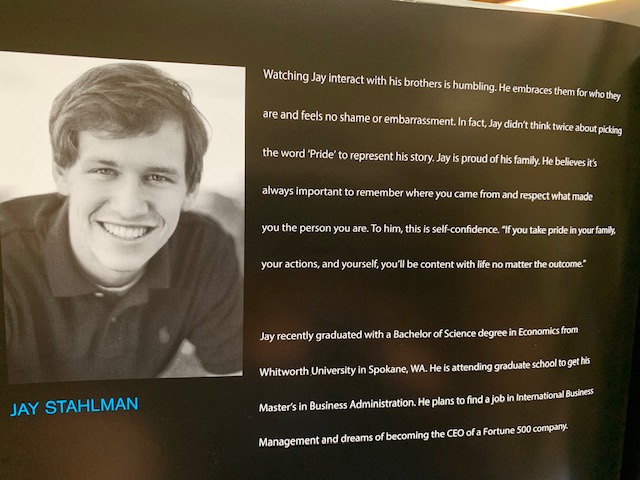 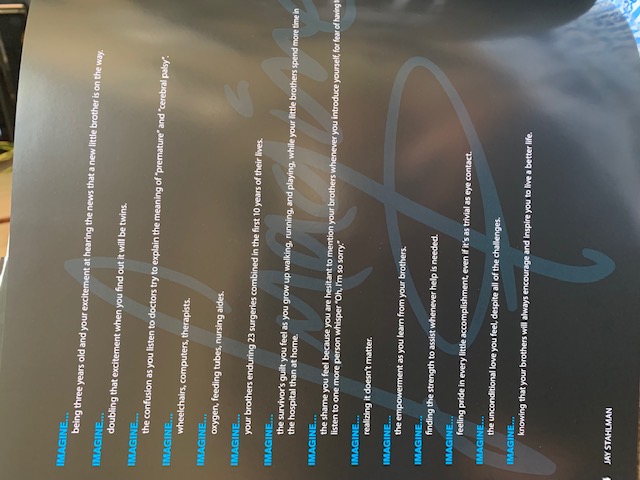 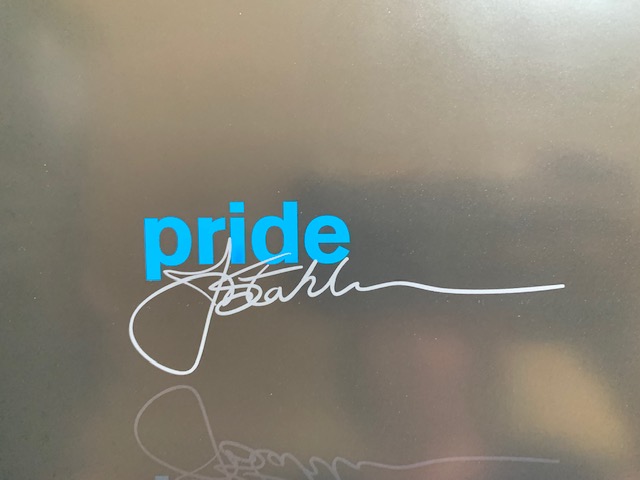 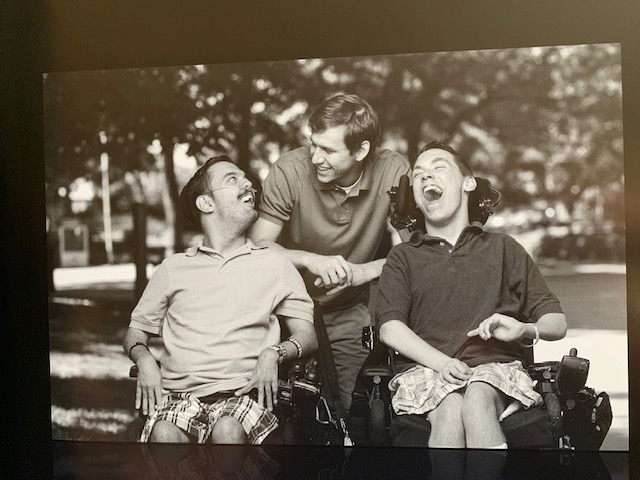 